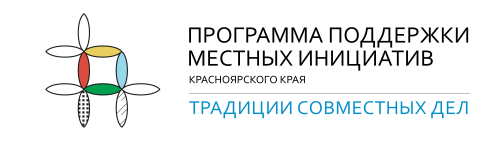 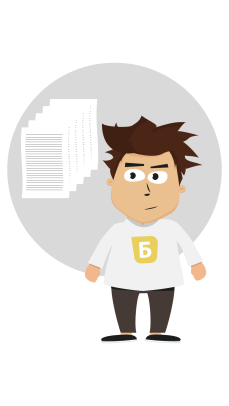 Уважаемые жители села Городок!У нас появилась возможность решить одну из проблем нашей территории, выбрать вместе, что мы можем сделать в этом году.Для этого нужно принять участие в конкурсе на предоставление межбюджетного трансферта из бюджета региона в рамках Программы поддержки местных инициатив.* Выиграв в конкурсе, из средств краевого бюджета мы можем получить до 1 500 тыс. рублей! Но для этого нам необходима ваша поддержка!Вам нужно выбрать инициативный проект который мне все вместе будем реализовыватьПредлагаем Вам на рассмотрение следующие проекты:1. Установка памятника труженикам села  (трактор, улица Ленина, на въезде в село, около АЗС).                                                                                                  Примерная стоимость проекта 1 800 тыс. рублей.2. Благоустройство парковой зоны по адресу ул. Нижегородцева 20 (за школой). Примерная стоимость проекта 1 800 тыс. рублей.3. Благоустройство части площади (напротив мельницы улица Садовая) с установкой веревочного парка.                                     Примерная стоимость проекта 1 800 тыс. рублей.Этот список не является исчерпывающим,    Вы можете предложить свой проект.Участие в конкурсе предполагает (помимо денег из краевого бюджета) наше с вами софинансирование: вклад жителей не менее 3% от стоимости проекта, вклад местной администрации не менее 5% от стоимости проекта, иные источники (бизнес) – 7% от стоимости проекта. Если вы поддерживаете какой-либо из предложенных проектов, просьба заполнить опросный лист.По всем вопросам о проекте можно обращаться к Главе администрации Тощеву Андрею Валерьевичу  тел. 89024675487 (глава/специалист администрации/член инициативный группы и т.д. (тот, кто сможет рассказать о программе и проекте))*Программа поддержки местных инициатив реализуется Министерством финансов Красноярского края и Институтом государственного и муниципального управления при Правительстве Красноярского края.Спасибо за участие!